:	Anthony Strobbe                                Platanendreef 46                                       
8790 Waregem                                      : 0486/35.07.44        : anthony.strobbe@telenet.be:  https://www.afasie.be			           Waregem, januari 2023Contactnamiddag Regio West-VlaanderenWanneer?		Zaterdag 18 februari 2023,om 14uWaar?		OC De Lange Munte (vergaderzaal 1)			Beeklaan 81			8500 KortrijkWat?  	Taart, koffie en andere dranken. Kennismaking met de West-Vlaamse leden van Afasie.Kostprijs?		Gratis.BELANGRIJK: - Wanneer inschrijven? Voor 4 februari 2023- Waar vinden we elkaar? Binnen in het ontmoetingscentrum, vergaderzaal 1Hopelijk tot dan! GroetjesAnthony 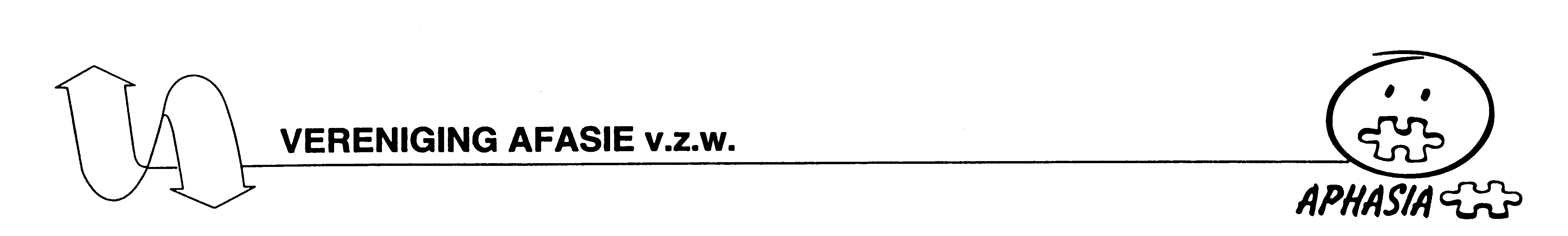 